ΘΕΜΑ 1Να κάνετε τις πράξεις :ΘΕΜΑ 2Να λύσετε τις εξισώσεις :ΘΕΜΑ 3Να βρείτε τι κοινές λύσεις των ανισώσεων: ΘΕΜΑ 4Δίνεται το τραπεζίου ΑΒΓΔ, του παρακάτω σχήματοςΝα υπολογίσετε το τμήμα ΕΒΝα υπολογίσετε το εμβαδόν του τραπεζίουΘΕΜΑ 5 Να δείξετε ότι3ημ2x+3συν2x=3(ημx+2συνx)2+(συνx-2ημx)2=5ΘΕΜΑ 6Δίνονται οι παραστάσεις: και                                                                                           Να γίνουν γινόμενα                                                                                               Να απλοποιηθεί το κλάσμα                                                                       Να λυθεί η εξίσωση .ΘΕΜΑ 7 Να λύσετε το σύστημα:ΘΕΜΑ 8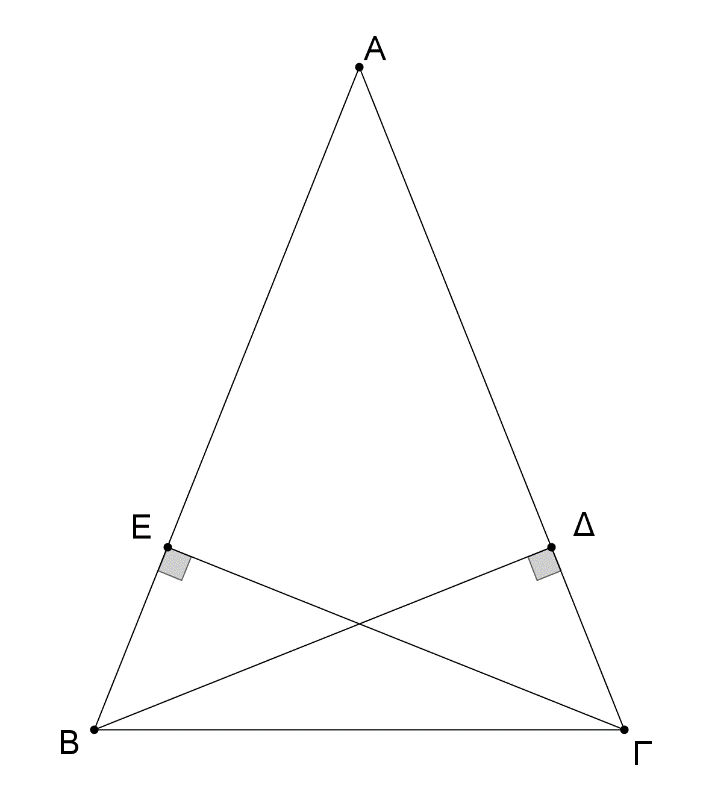 Δίνεται ισοσκελές τρίγωνο ΑΒΓ (ΑΒ=ΑΓ) και τα ύψη του ΒΔ και ΓΕ.  Να αποδείξετε ότι:Τα τρίγωνα ΒΔΓ και ΓΕΒ είναι ίσα. ΑΔ=ΑΕ. Α. -3-(-2)= Β. Γ. =Δ. 